CÂMARA MUNICIPAL DE JACAREÍ18ª LEGISLATURA - ANO IIRESUMO DA ATA ELETRÔNICA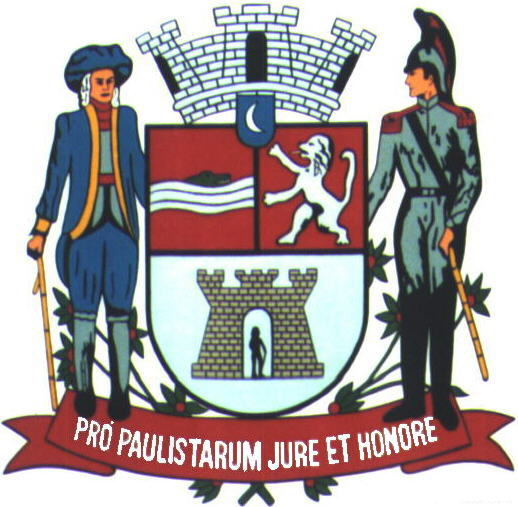 35ª SESSÃO ORDINÁRIARealizada em 26/10/2022Horário: 09h15min18ª (DÉCIMA OITAVA) LEGISLATURA - ANO IIRESUMO DA ATA ELETRÔNICA DA35ª (TRIGÉSIMA QUINTA) SESSÃO ORDINÁRIAAos vinte e seis (26) dias do mês de outubro (10) do ano dois mil e vinte e dois (2022), iniciando às nove horas e quinze minutos (09h15min), compareceram à Câmara Municipal de Jacareí, a fim de participar de Sessão Ordinária regimentalmente designada, os seguintes Vereadores: ABNER - PSDB; DUDI - PL; EDGARD SASAKI - PSDB; HERNANI BARRETO - REPUBLICANOS; LUÍS FLÁVIO (FLAVINHO) - PT; MARIA AMÉLIA - PSDB; PAULINHO DO ESPORTE - PSD; PAULINHO DOS CONDUTORES - PL; DR. RODRIGO SALOMON - PSDB; ROGÉRIO TIMÓTEO - REPUBLICANOS; RONINHA – PODEMOS; SÔNIA PATAS DA AMIZADE - PL e VALMIR DO PARQUE MEIA LUA – UNIÃO BRASIL. 	 A Sessão teve a Presidência do Vereador PAULINHO DOS CONDUTORES, tendo para secretariá-lo os pares EDGARD SASAKI e ROGÉRIO TIMÓTEO, respectivamente 1º e 2º Secretários.	 A 35ª Sessão Ordinária foi aberta pelo Presidente PAULINHO DOS CONDUTORES, que determinou a execução do Hino Nacional Brasileiro e, em seguida, o Vereador Dr. Rodrigo Salomon procedeu à leitura de um trecho bíblico.	 Ato contínuo, a Presidência anunciou o Ato Solene “Láurea de Honra ao Mérito – Servidor Público Padrão”, nos termos do Decreto Legislativo nº 366/2015, determinando ao Cerimonial que desempenhasse o Protocolo. Registramos que a lista de presença da solenidade encontra-se ao final deste Resumo de Ata. 	......... Logo após, a Mestra de Cerimônias Cibele Sugano procedeu à leitura do Decreto, de autoria do Vereador Edgard Sasaki, que originou a homenagem, explicou que a eleição foi coordenada pela escola do Legislativo da Câmara nos dias 19 e 20 de outubro e anunciou os homenageados: ................................................................... ENTREGA DO DIPLOMA: A convite da mestra de cerimônias, os integrantes da Mesa Diretora se dirigiram à frente do Plenário para a entrega dos diplomas de mérito na ordem que fazemos constar: .................................................................. Funcionária Padrão, representando os servidores comissionados: ......................... SANDRA REGINA DOS SANTOS BARBOSA - Assessora Política lotada no gabinete da Vereadora Sônia Patas da Amizade. ................................................................... Funcionário Padrão, representando os servidores efetivos: ................................... LUÍS ANTONIO DOS ANJOS - Oficial de Atividades Legislativas, lotado no Departamento de Segurança. .................................................................................. DISCURSOS: Vereadora Sônia Patas da Amizade; Vereador Edgard Sasaki; Presidente Paulinho dos Condutores; Sandra Regina dos Santos Barbosa; Luís Antonio dos Anjos. ................................................................................................... Ato contínuo, o Presidente da Câmara Paulinho dos Condutores agradeceu as presenças, parabenizou os homenageados e suspendeu a Sessão por cinco (05) minutos para o registro de fotos e entrevistas oficiais, convidando uma Comissão composta por três representantes do Sindicato do SAAE para uma reunião, durante o intervalo, para tratar a respeito da demissão do funcionário efetivo Evandro Paulino Araújo. Decorrido o tempo necessário e após a constatação de “quórum”, o Presidente reabriu a Sessão e determinou a continuidade dos trabalhos. ................................................................................................................. .................................................................................................................................. .................................................................................................................................. FASE DO EXPEDIENTE: Não havendo mais proposituras a serem discutidas, a Presidência determinou o início da leitura e votação dos trabalhos dos Vereadores. 	 ABNER: Indicações Protocoladas: 7605 7606 7607 7608 7609 7610 7611 7612 7613 7614 7615 7616 7701 7702 7703 7705. 	DUDI: Indicações Protocoladas: 7655 7656 7657 7658 7659 7660 7661 7662 7663 7664 7665 7666 7667 7668. Requerimento deliberado pelo Plenário: 0471 - Aprovado - À Empresa Brasileira de Correios e Telégrafos, solicitando implantação dos serviços de entrega de correspondência domiciliar para o Jardim Sant'Anna do Pedregulho, neste Município. Moção lida em Plenário: 0952 - Tramitado em Plenário - Moção de Aplausos ao Dia do Servidor Público, comemorado em 28 deoutubro.	 EDGARD SASAKI: Indicações Protocoladas: 7696 7700. Moção lida em Plenário: 0963 - Tramitado em Plenário - Moção Congratulatória à atleta de judô Isabele Villar Rico pela conquista do Vice-Campeonato Paulista de Judô, na categoria Meio Médio, Classe Sub 15. .................................................................................... HERNANI BARRETO: Indicações Protocoladas: 7686 7687 7688 7690 7691 7692 7693 7695. Requerimento deliberado pelo Plenário: 0474 - Aprovado - Ao DER - Departamento de Estrada de Rodagem do Estado de São Paulo, solicitando providências urgentes quanto à manutenção do acostamento da Rodovia Geraldo Scavone, próximo ao km 102, no Jardim Califórnia, neste Município. Pedidos de Informações deliberados pelo Plenário: 0238 - Aprovado - Requer informações quanto à pavimentação da Avenida Alcides Arnaldo Taino, no Parque Meia Lua. 0239 - Aprovado - Requer informações quanto à área verde situada na Rua José Mega, na Vila Machado. Moções lidas em Plenário: 0953 - Tramitado em Plenário - Moção Congratulatória pelo transcurso do Dia do Servidor Público, comemorado em 28 de outubro. 0954 - Tramitado em Plenário - Moção Congratulatória à cirurgiã-dentista Dra. Eliane Gonçalves Manhães, pela justa homenagem recebida através do Diploma Cirurgião-Dentista Destaque do Ano de 2022. 0955 - Tramitado em Plenário - Moção Congratulatória ao cirurgião-dentista Dr. Gustavo Magalhães Rennó, pela justa homenagem recebida através do Diploma Cirurgião-Dentista Destaque do Ano de 2022. 0956 - Tramitado em Plenário - Moção Congratulatória à cirurgiã-dentista Dra. Lilian Chrystiane Giannasi, pela justa homenagem recebida através do Diploma Cirurgião-Dentista Destaque do Ano de 2022. 0957 - Tramitado em Plenário - Moção Congratulatória ao cirurgião-dentista Dr. Luís Felipe de Carvalho, pela justa homenagem recebida através do Diploma Cirurgião-Dentista Destaque do Ano de 2022. 0958 - Tramitado em Plenário - Moção Congratulatória à cirurgiã-dentista Dra. Moema Cavalcanti Vieira, pela justa homenagem recebida através do Diploma Cirurgião-Dentista Destaque do Ano de 2022. 	LUÍS FLÁVIO (FLAVINHO): Indicações Protocoladas: 7697 7698 7704.	MARIA AMÉLIA: Indicações Protocoladas: 7651 7652 7653 7654 7679. 	PAULINHO DO ESPORTE: Indicações Protocoladas: 7602 7649 7650. Moções lidas em Plenário: 0940 - Tramitado em Plenário - Moção Comemorativa ao Dia do Servidor Público, celebrado em 28 de outubro. 0941 - Tramitado em Plenário - Congratula o Senhor Ronaldo Brito de Soares, Diretor da E.E. Professora Celisa Mercadante Faria, pelo Dia do Diretor de Escola, comemorado em 12 de novembro. 0942 - Tramitado em Plenário - Congratula o Senhor Luís Eduardo Botossi, Diretor da E.E. Prof. José Simplício, pelo Dia do Diretor de Escola, comemorado em 12 de novembro. 	PAULINHO DOS CONDUTORES E DEMAIS VEREADORES: Requerimento deliberado pelo Plenário: 0476 - Aprovado - Requer que as 36ª e 37ª Sessões Ordinárias desta Casa Legislativa do corrente ano sejam transferidas para os próximos dias 1º e 08 de novembro, respectivamente. 	RODRIGO SALOMON: Indicação Protocolada: 7603. 	ROGÉRIO TIMÓTEO: Indicações Protocoladas: 7596 7597 7598 7599 7600 7601 7604. Requerimento deliberado pelo Plenário: 0475 - Aprovado - Ao 41º BPM/I - Batalhão da Polícia Militar do Interior, solicitando intensificação das rondas policiais no entorno do Campo do JAC.  Moções lidas em Plenário: 0943 - Tramitado em Plenário - Moção Congratulatória ao Pr. Fábio Coutinho da Comunidade Catedral da Paz pela celebração do seu aniversário, comemorado em 21 de outubro. 0944 - Tramitado em Plenário - Moção Congratulatória a Sandra Regina dos Santos Barbosa pela homenagem recebida “Láurea de Honra ao Mérito – Servidora Pública Padrão”. 0945 - Tramitado em Plenário - Moção Congratulatória a Luís Antônio dos Anjos pela homenagem recebida “Láurea de Honra ao Mérito – Servidor Público Padrão”. 	RONINHA: Indicações Protocoladas: 7680 7681 7682 7683 7684 7685 7694 7699Moções lidas em Plenário: 0946 - Tramitado em Plenário - Registra o transcurso do Dia Mundial do Combate à Poliomielite, 24 de outubro. 0947 - Tramitado em Plenário - Registra o transcurso do Dia do Sapateiro, comemorado em 25 de outubro. 0948 - Tramitado em Plenário - Moção Congratulatória pelo transcurso do Dia do Servidor Público, comemorado em 28 de outubro. 0949 - Tramitado em Plenário - Registra o transcurso do Dia de São Judas Tadeu, comemorado em 28 de outubro. 0950 - Tramitado em Plenário - Registra o transcurso do Dia do Ginecologista, comemorado em 30 de outubro. 0951 - Tramitado em Plenário - Registra o transcurso do Dia Nacional da Poesia, comemorado em 30 de outubro.SÔNIA PATAS DA AMIZADE: Indicações Protocoladas: 7669 7670 7671 7672 7673 7674 7675 7676 7677 7678 7689. Pedido de Informações deliberado pelo Plenário: 0237 - Aprovado - Requer informações sobre a retirada de árvores no Município. 	 VALMIR DO PARQUE MEIA LUA: Indicações Protocoladas: 7617 7618 7619 7620 7621 7622 7623 7624 7625 7626 7627 7628 7629 7630 7631 7632 7633 7634 7635 7636 7637 7638 7639 7640 7641 7642 7643 7644 7645 7646 7647 7648.  Requerimentos deliberados pelo Plenário: 0467 - Aprovado - À Concessionária Rota das Bandeiras, solicitando a pintura das lombadas existentes na extensão da antiga Rodovia D. Pedro I, na altura dos Jardins Bela Vista I e II, bem como da entrada do Conjunto 1º de Maio até o Conjunto 22 de Abril, neste Município. 0468 - Aprovado - À Concessionária Rota das Bandeiras, solicitando instalação de placa indicando acesso aos Bairros Jamic e Figueira na Rodovia Dom Pedro I, no cruzamento com a Rua João Fernandes Passos, no Conjunto 22 de Abril, neste Município. 0469 - Aprovado - À ARTESP - Agência de Transportes do Estado de São Paulo, solicitando fiscalização quanto aos serviços de manutenção prestados pela concessionária Rota das Bandeiras. 0470 - Aprovado - Ao DER - Departamento de Estradas de Rodagem do Estado de São Paulo, solicitando a pintura de faixa para travessia de pedestres na Rodovia Geraldo Scavone, no trecho defronte do nº 1.000, onde está situado o Condomínio Terras de Santana, na altura do Jardim Altos de Sant'Anna, neste Município. 0472 - Aprovado - À EDP, solicitando reposicionamento de poste próximo ao nº 139 da Estrada Municipal João Honorato de Souza, no Distrito de São Silvestre, neste Município. 0473 - Aprovado - À EDP, solicitando poda das árvores que se encontram com os galhos entrelaçados na fiação de energia, nos locais que especifica, neste Município.  Pedidos de Informações deliberados pelo Plenário: 0240 - Aprovado - Requer informações sobre os valores investidos na instalação do Bom Prato no município de Jacareí. 0241 - Aprovado - Requer informações sobre a regularização fundiária do Bairro Cepinho. Moções lidas em Plenário: 0959 - Tramitado em Plenário - Moção de Agradecimento à Fundação Cultural de Jacarehy "José Maria de Abreu", nas pessoas de seu Presidente, Senhor Guilherme Mendicelli, e dos integrantes de sua equipe, pela participação na 20ª Festa da Comunidade de São Benedito das Águas, realizada nos dias 22 e 23 de outubro p.passado. 0960 - Tramitado em Plenário - Moção Congratulatória à comunidade da Capela São Benedito das Águas pela realização da 20ª Festa de São Benedito das Águas, nos dias 22 e 23 de outubro p. passado. 0961 - Tramitado em Plenário - Moção Congratulatória ao Senhor Luizinho dos Teclados pela brilhante apresentação realizada, em 22 de outubro, na 20ª Festa de São Benedito das Águas. 0962 - Tramitado em Plenário - Moção Congratulatória ao Senhor Gil dos Teclados pela brilhante apresentação realizada, em 23 de outubro, na 20ª Festa de São Benedito das Águas. 	Nos termos do inciso V-A do artigo 72 do Regimento Interno da Câmara Municipal de Jacareí, fazemos constar o número de trabalhos legislativos apresentados:	IND: Indicações; MOC: Moções; REQ: Requerimentos; PED: Pedidos de Informações. 	Em seguida à apreciação e votação dos trabalhos legislativos, foi feita a leitura das respostas do Executivo aos Pedidos de Informações de números 223 a 228, nos termos regimentais. 	VOTOS DE PESAR E MINUTO DE SILÊNCIO: Na forma regimental a presidência registrou os Votos de Pesar, na ordem em que fazemos constar e determinou um minuto de silêncio em memória dos falecidos. 	FASE DA ORDEM DO DIA: A Presidência determinou o início da Ordem do Dia para discussão e votação de proposituras: 	 1. Segunda discussão do PLCE nº 005/2022 – Projeto de Lei Complementar do Executivo. Autoria: Prefeito Municipal Izaias José de Santana. Assunto: Altera a Lei Complementar nº 05, de 28 de dezembro de 1992 – Código Tributário Municipal.	Após a discussão do PLCE nº 005/2022 – Projeto de Lei Complementar do Executivo, a presidência colocou-o em votação nominal, sendo aprovado com treze (13) votos favoráveis.	2. Discussão única do PLE nº 024/2022 – Projeto de Lei do Executivo. Autoria: Prefeito Municipal Izaias José de Santana. Assunto: Autoriza a abertura de crédito adicional especial à Santa Casa de Misericórdia de Jacareí e dá outras providências. 	Às 12h59min a Presidência interrompeu a discussão do PLE nº 024/2022 – Projeto de Lei do Executivo e suspendeu a Sessão, conforme determinação da justiça eleitoral, para que a TV Câmara pudesse transmitir o horário da propaganda eleitoral, retornando às 13h30min. Feita a constatação de “quórum” a presidência determinou a continuidade da sessão. 	Após a discussão do PLE nº 024/2022 – Projeto de Lei do Executivo, a presidência colocou-o em votação nominal, sendo aprovado com doze (12) votos favoráveis.	FASE DO HORÁRIO DA TRIBUNA: Para abordar temas de sua livre escolha durante doze (12) minutos, desde que de interesse público, os Vereadores abaixo relacionados, na ordem registrada, fizeram uso da palavra no horário destinado aos TEMAS LIVRES: DR. RODRIGO SALOMON - PSDB; ROGÉRIO TIMÓTEO - REPUBLICANOS; RONINHA – PODEMOS; SÔNIA PATAS DA AMIZADE – PL; VALMIR DO PARQUE MEIA LUA – UNIÃO BRASIL; EDGARD SASAKI - PSDB; HERNANI BARRETO - REPUBLICANOS; MARIA AMÉLIA - PSDB; PAULINHO DO ESPORTE – PSD e PAULINHO DOS CONDUTORES - PL	 A presidência registrou os seguintes avisos: 	No dia 1º/11/2022 serão realizadas às 9horas a 36ª Sessão Ordinária; às 18horas a 1ª Sessão Extraordinária para Eleição da Mesa Diretora – Biênio 2023/2024. .... No dia 27/10/2022 a Prefeitura Municipal de Jacareí realizará uma Audiência Pública para apresentação de um plano de redução de risco.	Em seguida, às 16h13min encerrou a Sessão.	Para constar, foi lavrado o presente Resumo da Ata Eletrônica por mim, ______________________ Salette Granato - Oficial Técnico Legislativo, digitado e assinado, na conformidade do Artigo 84 do Regimento Interno da Câmara Municipal de Jacareí. Cabe ressaltar que a Ata Eletrônica contendo a gravação desta Sessão ficará devidamente arquivada e os documentos nela mencionados ficarão à disposição na Secretaria Legislativa da Câmara para averiguação a qualquer tempo. Este Resumo deverá ser encaminhado para publicação no site da Câmara e para análise dos Vereadores, que terão o prazo de dois (02) dias úteis, a contar do envio, para propor retificação, inserção de algum registro ou impugnação, por escrito, sem o que se dará a aprovação tácita e, por consequência, a aceitação do conteúdo integral da Ata Eletrônica sem ressalvas, nos termos regimentais. Palácio da Liberdade. Jacareí, 1º de novembro de 2022. 	PAULO FERREIRA DA SILVA(Paulinho dos Condutores)PresidenteEDGARD TAKASHI SASAKI(Edgard Sasaki)1º SecretárioVEREADORESTOTALINDMOÇÕESREQ.PITOTAL DOS TRABALHOS1491102495ABNER 1616---DUDI161411-EDGARD SASAKI321--HERNANI BARRETO178612LUÍS FLÁVIO33---MARIA AMÉLIA55---PAULINHO DO ESPORTE633--PAULINHO DOS CONDUTORES1--1-DR. RODRIGO SALOMON11---ROGÉRIO TIMÓTEO11731-RONINHA1486--SÔNIA PATAS DA AMIZADE1211---VALMIR DO PARQUE MEIA LUA4432462VOTOS DE PESAR FORMULADO PELO VEREADOR Rosalina Rodrigues de MeiraValmir do Parque Meia LuaAnicéia de Souza da SilvaRogério Timóteo, Edgard Sasaki e Hernani BarretoNelma Fátima de SouzaHernani BarretoMaria Aparecida PalmagnaniRodrigo Salomon e Hernani BarretoJosé de Souza ChavesMaria AméliaMaria de Lourdes Messias da SilvaEdgard Sasaki